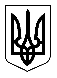 УкраїнаМЕНСЬКА МІСЬКА РАДАМенського району Чернігівської області(сорокова сесія сьомого скликання )РІШЕННЯ10 липня 2020 року	№ 328Про надання дозволу на розроблення проєктів землеустрою щодо відведення земельної ділянки по наданню у приватну власність в межах с.Киселівка та с. Величківка Менського районуРозглянувши звернення громадян щодо надання дозволу на виготовлення проєктів землеустрою щодо відведення земельних ділянок по передачі у власність, для ведення особистого селянського господарства в межах населеного пункту с. Киселівка, Менського району, подані документи, керуючись ст. ст. 12,116,118,121 Земельного кодексу України зі змінами та доповненнями, ст. 26 Закону України «Про місцеве самоврядування в Україні», Менська міська рада ВИРІШИЛА:Надати дозвіл на розроблення проєкту землеустрою щодо відведення земельної ділянки по наданню у приватну власність для ведення особистого селянського господарства, на території Менського району Чернігівської області:в межах с. Киселівка: орієнтовною площею: гр. Кугук Юлії Анатоліївні	0,35 га; гр. Валіковій Надії Миколаївні	1,80 га;в межах с. Величківка: орієнтовною площею:гр. Падалка Владиславу Володимировичу	0,70 га;гр. Маринченку Валерію Анатолійовичу	0,20 га;гр. Падалка Віктору Володимировичу	0,50 га;гр. Маринченко Наталії Михайлівні	0,30 га;гр. Міхієнко Наталія Миколаївна	0,45 га.2. Проєкти землеустрою подати для розгляду та затвердження у встановленому законом порядку.3. Контроль за виконанням рішення покласти на постійну комісію з питань містобудування, будівництва, земельних відносин та охорони природи, згідно до регламенту роботи Менської міської ради сьомого скликання та на заступника міського голови з питань діяльності виконкому Гайдукевича М.В.Міський голова	Г.А. Примаков